EVALUACIÓN DE LENGUAJE Y COMUNICACIÓN: DICCIONARIO TEATRAL 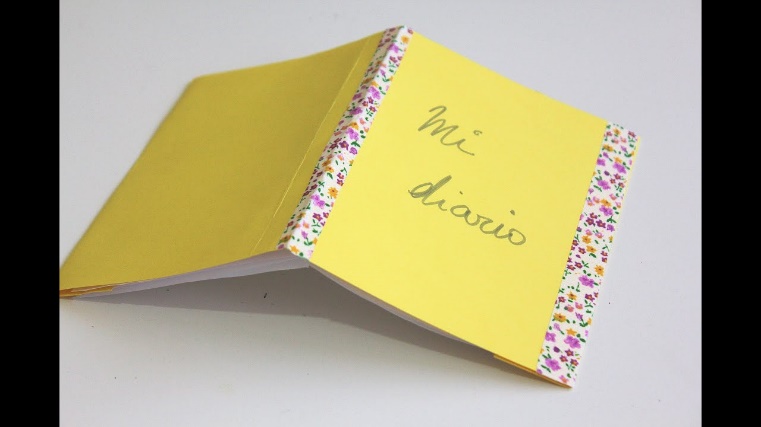 Instrucciones: I. Busque el significado que tienen las siguientes palabras EN EL ÁMBITO TEATRAL y organícelas alfabéticamente separándolas por letra inicial. ActoEscena Cuadro Diálogo Monólogo Aparte Acotación Nudo Soliloquio Catarsis Coturnos Hipócritas Tespis Sócrates Eurípides Tragedia Comedia Drama Tragicomedia Auto Sacramental Entremés Farsa Actor Director de escena Dramaturgo Actor Personaje Apolo Dionisio TramoyaII. Incorpore las palabras en un diccionario realizado creativamente con los materiales que estime conveniente. III. Debe ser realizado a mano. Cuide su redacción y ortografía. IV. Revise la pauta de evaluación antes de realizar su trabajo. PAUTA DE EVALUACIÓN: DICCIONARIO TEATRAL Nota: No es necesario que utilicen materiales de alto costo, lo esencial es la definición, el orden, la limpieza y la creatividad. Fecha de entrega: El trabajo debe ser entregado el primer día que volvamos a clases, es decir, el 30 de marzo. Sujeto a modificaciones según contexto nacional. Se recomienda continuar con las lecturas domiciliarias, el próximo trabajo será en relación a ello: 8°A: El Fantasma de Canterville – Oscar Wilde 1° A y B: El Túnel – Ernesto Sábato 2°A: De amor y Sombra – Isabel Allende NOMBRE DEL ALUMNO(A): FECHA: UNIDAD: Repaso UNIDAD: Repaso CONTENIDO: Género dramático CONTENIDO: Género dramático OBJETIVO: Conocer los términos asociados al teatro OBJETIVO: Conocer los términos asociados al teatro Descriptor Puntaje Esperado Puntaje Logrado  1. Portada: Contiene datos básicos (nombre del estudiante, asignatura, nombre de la docente, fecha de entrega). Incorpora título: “Diccionario Teatral”. Está realizado de manera pulcra y creativa. 6 puntos 2. Organización: Los términos se encuentran visiblemente organizados alfabéticamente. 4 puntos 3. Contenido: Define todas las palabras utilizando la acepción correcta y no resumida. 30 puntos 4. Ortografía, redacción y caligrafía: No contiene más de 3 faltas de ortografía literal o acentual. No contiene más de 3 errores de redacción. No contiene palabras difusas (caligrafía).9 puntos 5. Diseño y creatividad: El trabajo se encuentra realizado a mano, limpio, ordenado, Utiliza algún elemento creativo ya sea: dibujos, hojas de colores, formas diversas, etc. 8 puntosPuntaje total: